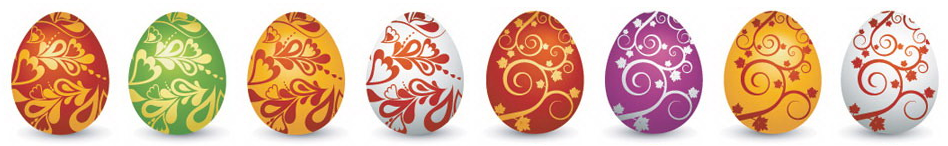 Easter Maths ChallengeThe Easter Bunny can only carry 3 eggs at once. He has to choose 3 eggs from the following colours: Red, Green or Blue.How many possible ways can the Easter Bunny carry the eggs?(He can carry the same colour more than once) 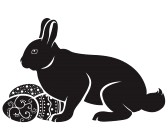 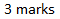 2. At an Easter Egg Hunt there are 25 chocolate eggs hidden around the park. The park consists of 4 areas shown in the table below: Bushes, Play Area, Swings and Pond. Complete the table:3. At 3 local supermarkets the following deals were on offer for Easter Eggs:If I were to buy 12 Easter Eggs, which supermarket would be cheapest?4.  What fraction of the eggs are striped?What percentage of the eggs have spots?5. A large packet of mini eggs contains 27 eggs. There are 80 children in Y6. How many packets of mini eggs should I buy so that each child gets 2 eggs?6. The following is a table to do with Easter Eggs:Complete the table and work out which egg is the cheapest per 100g:(Tip: Remember to round up with prices)7. Use the grid lines to complete the symmetrical pattern: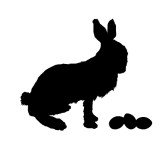 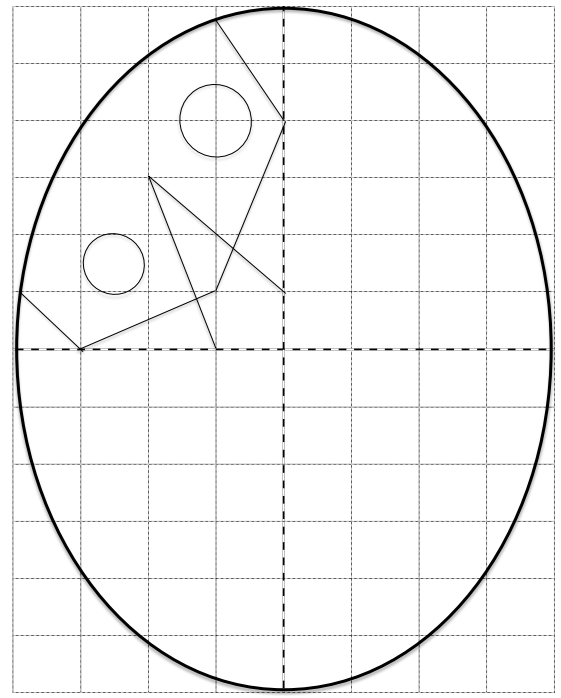 Area Hidden:Number of eggs:Percentage of eggs:Bushes14Play Area20%Swings4Pond AreaTypeWeightCost per eggCost per 100gDairy Milk175g£2.00Flake170g£1.85Mars180g£1.70Maltesers150g£1.50Creme Egg160g£1.55